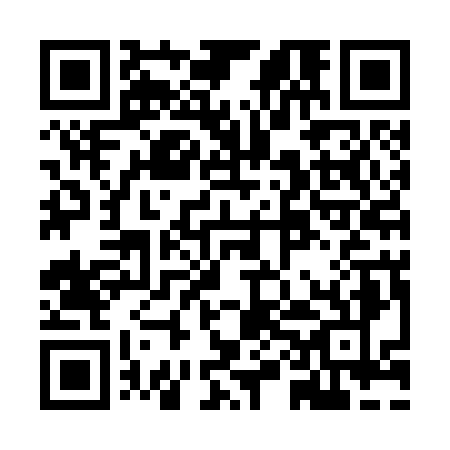 Prayer times for South Shrewsbury, Massachusetts, USAMon 1 Jul 2024 - Wed 31 Jul 2024High Latitude Method: Angle Based RulePrayer Calculation Method: Islamic Society of North AmericaAsar Calculation Method: ShafiPrayer times provided by https://www.salahtimes.comDateDayFajrSunriseDhuhrAsrMaghribIsha1Mon3:305:1412:514:548:2710:112Tue3:315:1512:514:548:2710:113Wed3:325:1612:514:548:2710:104Thu3:335:1612:514:548:2610:105Fri3:345:1712:524:548:2610:096Sat3:355:1712:524:548:2610:087Sun3:365:1812:524:548:2510:088Mon3:375:1912:524:558:2510:079Tue3:385:2012:524:558:2510:0610Wed3:395:2012:524:558:2410:0511Thu3:405:2112:534:548:2410:0512Fri3:415:2212:534:548:2310:0413Sat3:425:2312:534:548:2310:0314Sun3:435:2312:534:548:2210:0215Mon3:455:2412:534:548:2110:0116Tue3:465:2512:534:548:2110:0017Wed3:475:2612:534:548:209:5818Thu3:485:2712:534:548:199:5719Fri3:505:2812:534:548:189:5620Sat3:515:2912:534:548:189:5521Sun3:525:3012:534:538:179:5422Mon3:545:3012:534:538:169:5223Tue3:555:3112:534:538:159:5124Wed3:575:3212:534:538:149:5025Thu3:585:3312:534:528:139:4826Fri3:595:3412:534:528:129:4727Sat4:015:3512:534:528:119:4528Sun4:025:3612:534:518:109:4429Mon4:045:3712:534:518:099:4230Tue4:055:3812:534:518:089:4131Wed4:075:3912:534:508:079:39